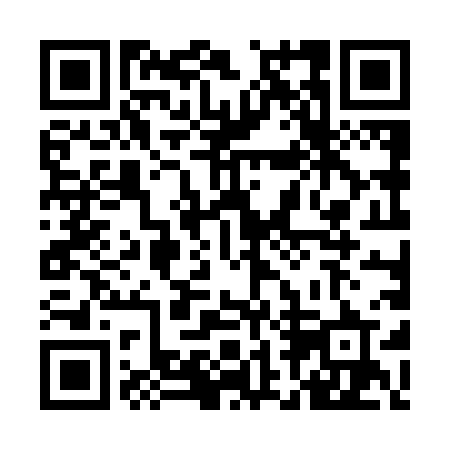 Prayer times for The Pas Airport, Manitoba, CanadaWed 1 May 2024 - Fri 31 May 2024High Latitude Method: Angle Based RulePrayer Calculation Method: Islamic Society of North AmericaAsar Calculation Method: HanafiPrayer times provided by https://www.salahtimes.comDateDayFajrSunriseDhuhrAsrMaghribIsha1Wed3:566:061:416:529:1711:292Thu3:536:041:416:539:1911:303Fri3:526:021:416:549:2111:314Sat3:516:001:416:559:2311:325Sun3:505:581:416:569:2411:336Mon3:495:571:416:579:2611:347Tue3:485:551:416:589:2811:358Wed3:475:531:416:599:3011:369Thu3:465:511:417:009:3211:3610Fri3:455:491:417:019:3311:3711Sat3:445:471:417:029:3511:3812Sun3:435:451:417:039:3711:3913Mon3:425:441:417:049:3811:4014Tue3:425:421:417:059:4011:4115Wed3:415:401:417:069:4211:4116Thu3:405:391:417:079:4411:4217Fri3:395:371:417:089:4511:4318Sat3:385:361:417:099:4711:4419Sun3:385:341:417:109:4811:4520Mon3:375:331:417:119:5011:4621Tue3:365:311:417:129:5111:4622Wed3:365:301:417:139:5311:4723Thu3:355:291:417:149:5511:4824Fri3:345:271:417:159:5611:4925Sat3:345:261:417:159:5711:5026Sun3:335:251:417:169:5911:5027Mon3:335:241:427:1710:0011:5128Tue3:325:231:427:1810:0211:5229Wed3:325:211:427:1910:0311:5330Thu3:315:201:427:1910:0411:5331Fri3:315:191:427:2010:0511:54